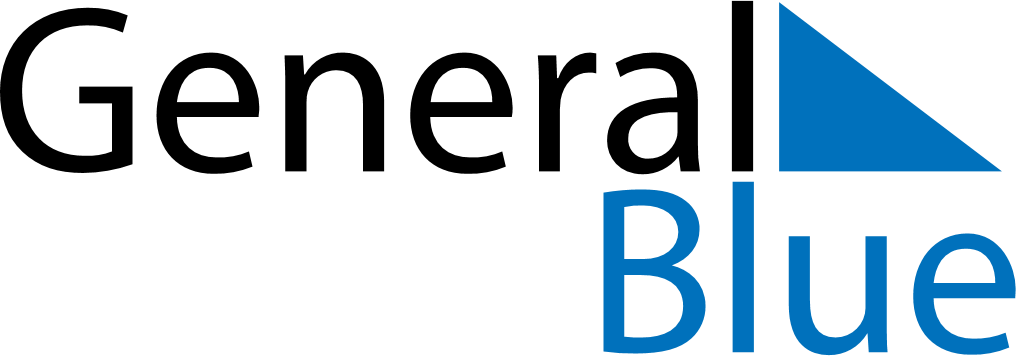 September 2027September 2027September 2027BoliviaBoliviaSundayMondayTuesdayWednesdayThursdayFridaySaturday12345678910111213141516171819202122232425Student’s Day2627282930